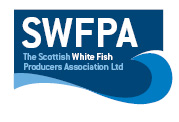 Creel PositionsSEE MESSAGE BELOW FROM SKIPPER OF  PRIDE N JOY   Morning Uilleam,Can you cancel my box for the Telstar please .This is a new box for Pride N Joy TT276 .ThanksAllan Creel Position Info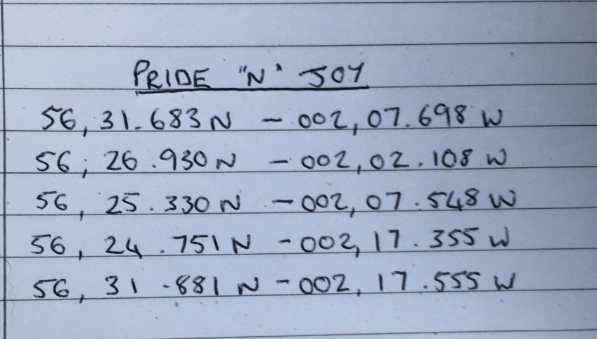 Date04 DECEMBER 2018Vessel Name & Reg NoPRIDE N JOY  TT276Skipper NameAllan MilneSkipper Email AddressAllanmilne27@tiscali.co.ukSkipper Mobile No07738115816